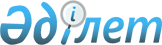 "Беларусь Республикасының, Қазақстан Республикасының және Ресей Федерациясының кеден одағын бірыңғай тарифтік емес реттеу туралы" Еуразиялық экономикалық қоғамдастықтың Мемлекетаралық Кеңесінің (Кеден одағының жоғары органы) 2009 жылғы 27 қарашадағы № 19 шешімін орындау жөніндегі шаралар туралы" Қазақстан Республикасы Президентінің 2011 жылғы 21 шілдедегі № 120 Жарлығының күші жойылды деп тану туралы" Қазақстан Республикасының Президенті Жарлығының жобасы туралыҚазақстан Республикасы Үкіметінің 2016 жылғы 29 сәуірдегі № 254 қаулысы      Қазақстан Республикасының Үкіметі ҚАУЛЫ ЕТЕДІ:

      «Беларусь Республикасының, Қазақстан Республикасының және Ресей Федерациясының кеден одағын бірыңғай тарифтік емес реттеу туралы» Еуразиялық экономикалық қоғамдастықтың Мемлекетаралық Кеңесінің (Кеден одағының жоғары органы) 2009 жылғы 27 қарашадағы № 19 шешімін орындау жөніндегі шаралар туралы» Қазақстан Республикасы Президентінің 2011 жылғы 21 шілдедегі № 120 Жарлығының күші жойылды деп тану туралы» Қазақстан Республикасының Президенті Жарлығының жобасы Қазақстан Республикасы Президентінің қарауына енгізілсін.      Қазақстан Республикасының

      Премьер-Министрі                      К. Мәсімов "Беларусь Республикасының, Қазақстан Республикасының және Ресей

Федерациясының кеден одағын бірыңғай тарифтік емес реттеу

туралы" Еуразиялық экономикалық қоғамдастықтың Мемлекетаралық

Кеңесінің (Кеден одағының жоғары органы) 2009 жылғы 27

қарашадағы № 19 шешімін орындау жөніндегі шаралар туралы"

Қазақстан Республикасы Президентінің 2011 жылғы 21 шілдедегі

№ 120 Жарлығының күші жойылды деп тану туралы      ҚАУЛЫ ЕТЕМІН:

      1. «Беларусь Республикасының, Қазақстан Республикасының және Ресей Федерациясының кеден одағын бірыңғай тарифтік емес реттеу туралы» Еуразиялық экономикалық қоғамдастықтың Мемлекетаралық Кеңесінің (Кеден одағының жоғары органы) 2009 жылғы 27 қарашадағы № 19 шешімін орындау жөніндегі шаралар туралы» Қазақстан Республикасы Президентінің 2011 жылғы 21 шілдедегі № 120 Жарлығының (Қазақстан Республикасының ПҮАЖ-ы, 2011 ж., № 47, 629-құжат) күші жойылды деп танылсын.

      2. Осы Жарлық қол қойылған күнінен бастап қолданысқа енгізіледі.      Қазақстан Республикасының

      Президенті                            Н.Назарбаев
					© 2012. Қазақстан Республикасы Әділет министрлігінің «Қазақстан Республикасының Заңнама және құқықтық ақпарат институты» ШЖҚ РМК
				